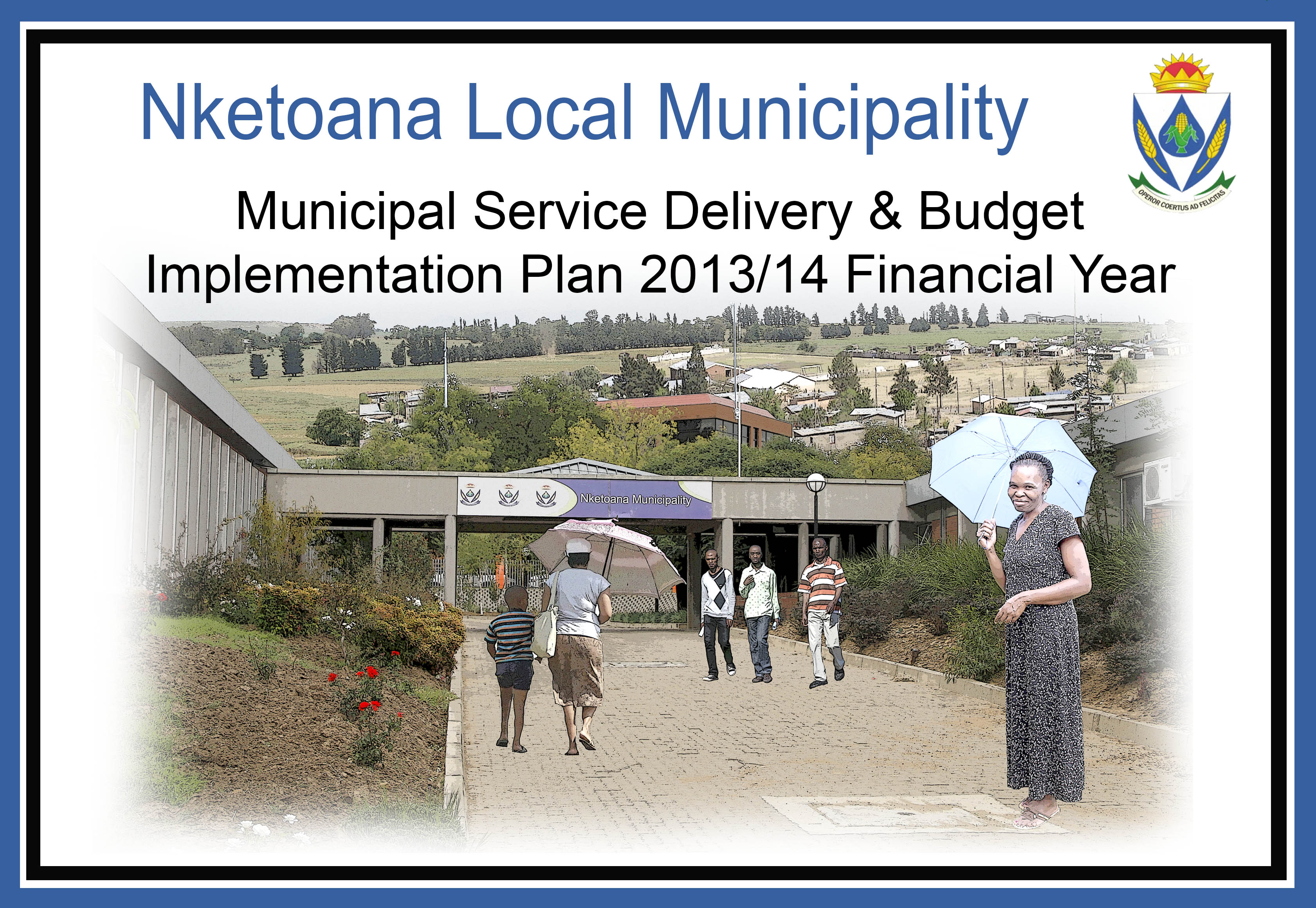 Service Delivery Predetermined Objectives, Indicators and Targets: 2013/14 Basic Service Delivery 1.2 Local Economic Development1.3 Municipal Financial Viability & Management1.4 Municipal Institutional Development and Transformation1.5 Good Governance & Public ParticipationBudget Implementation Plan2.1 Funded Capital Projects2.2 Cash Flows: Operating Budget: Revenue By Source and Expenditure By Type2.3 Cash Flows: Operating Budget: Revenue and Expenditure By Vote2.4 Projected Cash Flows: Capital Budget2.5 Consolidated Project Cash Flows2.6 Alignment Between the IDP and Budget Allocations, 2013/14Vote: Executive & CouncilOverhead management and operating cost for the Programme: Revenue = --; Expenditure = R15,407,000Vote: Finance and AdminOverhead management and operating cost for the Programme: Revenue = R110,653,000; Expenditure = R58,720,000Vote: Water ServicesOverhead management and operating cost for the Programme: Revenue = R30,278,000; Expenditure = R17,321,000Vote: SewerageOverhead management and operating cost for the Programme:  Revenue = 13,149; Expenditure = R17,321,000Vote: Roads and Storm waterOverhead management and operating cost for the Programme: Revenue: --; Expenditure = R29,300,00Vote: Waste ManagementOverhead management and operating cost for the Programme: Revenue = R15,557,000; Expenditure = R8,171,000Vote: ElectricityOverhead management and operating cost for the Programme: Revenue: R30,458,000; Expenditure = R29,898,000Vote: Economic and Environmental ServicesOverhead management and operating cost for the Programme: Revenue: R--; Expenditure = R12,567,000Vote: Community and Public SafetyOverhead management and operating cost for the Programme: Revenue = R3,448,000; Expenditure = R6,810,0002.7 Councilor and Staff BenefitsIDP Priority 1: WaterStrategic Objective:To ensure that 100% of households in formal settlements in the Nketoana municipal area have access to basic level of water by 2014Outcomes:All (100% of) households in formal settlements having access to basic level of water by 2014. This includes 1,331 additional households provided with basic level of water (water connections) in Lindley and Petsana.Department:Technical ServicesVote:Water Sub-function:Water DistributionProgramme or ProjectKey Performance IndicatorUnits of MeasureBase-line (2012/13 Annual Report)2013/14 FY2013/14 FY2013/14 FY2013/14 FY2013/14 FY2013/14 FY2013/14 FY2013/14 FY2013/14 FY2013/14 FYProgramme or ProjectKey Performance IndicatorUnits of MeasureBase-line (2012/13 Annual Report)Quarter 1Quarter 1Quarter 2Quarter 2Quarter 3Quarter 3Quarter 4Quarter 4AnnualAnnualProgramme or ProjectKey Performance IndicatorUnits of MeasureBase-line (2012/13 Annual Report)TargetActualTargetActualTargetActualTargetActualTargetActualWater Infrastructure15,331 households in formal urban areas, as defined in the IDP, have access to at least RDP level of potable waterNumber of households with access to at least RDP level of water14,00015,33115,331Ntha/Lindley pipeline, New Water Purification WorksFinalization of the Ntha/Lindley pipeline, New Water Purification Works according to project specificationNumber of projects completed according to quality and quantity specificationsNew11Boreholes: Petrus Steyn and ArlingtonPetrus Steyn and Arlington boreholesNumber of projects completed according to quality and quantity specificationsNew11Lindley to Arlington PipelineCompletion of Arlington pipeline according to the requirements of the contract documentation and project specificationsNumber of projects completed according to quality and quantity specificationsNew11Reitz to Mamafubedu PipelineCompletion of Reitz to Mamafubedu Pipeline according to the requirements of the contract documentation and project specificationsNumber of projects completed according to quality and quantity specificationsNew11Mamfubedu to Lindley pipelineCompletion of Mamfubedu to Lindley pipeline according to the requirements of the contract documentation and project specificationsNumber of projects completed according to quality and quantity specificationsNew11Water infrastructure expansionInstall 13 Communal taps in PetsanaNumber of communal taps installedWard 9: 3Ward 6: 2Ward 8: 8Ward 9: 3Ward 6: 2Ward 8: 8Expansion of water servicesInstall 8 Communal taps in Mamafubedu ward 2Number of communal taps installed88Expansion of water servicesInstall 5 Communal taps in Lindley ward 3Number of communal taps installed33IDP Priority 1: WaterStrategic Objective:To ensure that 100% of households in formal settlements in the Nketoana municipal area have access to basic level of water by 2014Outcomes:All (100% of) households in formal settlements having access to basic level of water by 2014. This includes 1,331 additional households provided with basic level of water (water connections) in Lindley and Petsana.Department:Technical ServicesVote:Water Sub-function:Water StorageProgramme or ProjectKey Performance IndicatorUnits of MeasureBase-line (2012/13 Annual Report)2013/14 FY2013/14 FY2013/14 FY2013/14 FY2013/14 FY2013/14 FY2013/14 FY2013/14 FY2013/14 FY2013/14 FYProgramme or ProjectKey Performance IndicatorUnits of MeasureBase-line (2012/13 Annual Report)Quarter 1Quarter 1Quarter 2Quarter 2Quarter 3Quarter 3Quarter 4Quarter 4AnnualAnnualProgramme or ProjectKey Performance IndicatorUnits of MeasureBase-line (2012/13 Annual Report)TargetActualTargetActualTargetActualTargetActualTargetActualUpgrading of Reitz Purification PlantCompletion of the Reitz Purification Plant according to the requirements of the contract documentation and project specificationsNumber of projects completed according to quality and quantity specificationsNew1Water Infrastructure MaintenanceMaintenance done on Water purifications infrastructureNumber of water purification plants attended toIDP Priority 1: WaterStrategic Objective:To ensure that 100% of households in formal settlements in the Nketoana municipal area have access to basic level of water by 2014Outcomes:All (100% of) households in formal settlements having access to basic level of water by 2014. This includes 1,331 additional households provided with basic level of water (water connections) in Lindley and Petsana.Department:Technical ServicesVote:Water DistributionSub-function:No Split TotalProgramme or ProjectKey Performance IndicatorUnits of MeasureBase-line (2012/13 Annual Report)2013/14 FY2013/14 FY2013/14 FY2013/14 FY2013/14 FY2013/14 FY2013/14 FY2013/14 FY2013/14 FY2013/14 FYProgramme or ProjectKey Performance IndicatorUnits of MeasureBase-line (2012/13 Annual Report)Quarter 1Quarter 1Quarter 2Quarter 2Quarter 3Quarter 3Quarter 4Quarter 4AnnualAnnualProgramme or ProjectKey Performance IndicatorUnits of MeasureBase-line (2012/13 Annual Report)TargetActualTargetActualTargetActualTargetActualTargetActualWater PlanningCompletion and adoption of a legislative compliant Water Services Development PlanNumber of WSDPs developed and approvedReview11Water PlanningDevelopment of a Water and Sanitation Operations and Maintenance PlanNumber of Water Operation and Maintenance Plans developedNew11Water Quality ManagementImprove the blue drop assessment result of the municipality by a minimum of 10%Percentage assessment score resulting from the blue drop evaluation process18,79%30%30%IDP Priority 1: WaterStrategic Objective:To ensure that 30 farms have access to water source by 2017Outcomes:30 farms have access to water source by 2017Vote:Water Sub-function:Water DistributionProgramme or ProjectKey Performance IndicatorUnits of MeasureBase-line (2012/13 Annual Report)2013/14 FY2013/14 FY2013/14 FY2013/14 FY2013/14 FY2013/14 FY2013/14 FY2013/14 FY2013/14 FY2013/14 FYProgramme or ProjectKey Performance IndicatorUnits of MeasureBase-line (2012/13 Annual Report)Quarter 1Quarter 1Quarter 2Quarter 2Quarter 3Quarter 3Quarter 4Quarter 4AnnualAnnualProgramme or ProjectKey Performance IndicatorUnits of MeasureBase-line (2012/13 Annual Report)TargetActualTargetActualTargetActualTargetActualTargetActualProviding water to rural farming communities30 farms provided with clean, potable waterNumber of farming communities provided with water144Providing water to rural farming communitiesDefinitions:Farm name:  Pantan Plaas                        : Reitz ward 6Farm name:  Stek Spruit plaas                 : Reitz Ward 8Farm name:  Senysite plaas                     : Mamafubedu Ward 2Farm name: Klagte plaas                          : Lindley Ward 4Definitions:Farm name:  Pantan Plaas                        : Reitz ward 6Farm name:  Stek Spruit plaas                 : Reitz Ward 8Farm name:  Senysite plaas                     : Mamafubedu Ward 2Farm name: Klagte plaas                          : Lindley Ward 4Definitions:Farm name:  Pantan Plaas                        : Reitz ward 6Farm name:  Stek Spruit plaas                 : Reitz Ward 8Farm name:  Senysite plaas                     : Mamafubedu Ward 2Farm name: Klagte plaas                          : Lindley Ward 4Definitions:Farm name:  Pantan Plaas                        : Reitz ward 6Farm name:  Stek Spruit plaas                 : Reitz Ward 8Farm name:  Senysite plaas                     : Mamafubedu Ward 2Farm name: Klagte plaas                          : Lindley Ward 4Definitions:Farm name:  Pantan Plaas                        : Reitz ward 6Farm name:  Stek Spruit plaas                 : Reitz Ward 8Farm name:  Senysite plaas                     : Mamafubedu Ward 2Farm name: Klagte plaas                          : Lindley Ward 4Definitions:Farm name:  Pantan Plaas                        : Reitz ward 6Farm name:  Stek Spruit plaas                 : Reitz Ward 8Farm name:  Senysite plaas                     : Mamafubedu Ward 2Farm name: Klagte plaas                          : Lindley Ward 4Definitions:Farm name:  Pantan Plaas                        : Reitz ward 6Farm name:  Stek Spruit plaas                 : Reitz Ward 8Farm name:  Senysite plaas                     : Mamafubedu Ward 2Farm name: Klagte plaas                          : Lindley Ward 4Definitions:Farm name:  Pantan Plaas                        : Reitz ward 6Farm name:  Stek Spruit plaas                 : Reitz Ward 8Farm name:  Senysite plaas                     : Mamafubedu Ward 2Farm name: Klagte plaas                          : Lindley Ward 4Definitions:Farm name:  Pantan Plaas                        : Reitz ward 6Farm name:  Stek Spruit plaas                 : Reitz Ward 8Farm name:  Senysite plaas                     : Mamafubedu Ward 2Farm name: Klagte plaas                          : Lindley Ward 4Definitions:Farm name:  Pantan Plaas                        : Reitz ward 6Farm name:  Stek Spruit plaas                 : Reitz Ward 8Farm name:  Senysite plaas                     : Mamafubedu Ward 2Farm name: Klagte plaas                          : Lindley Ward 4Definitions:Farm name:  Pantan Plaas                        : Reitz ward 6Farm name:  Stek Spruit plaas                 : Reitz Ward 8Farm name:  Senysite plaas                     : Mamafubedu Ward 2Farm name: Klagte plaas                          : Lindley Ward 4Definitions:Farm name:  Pantan Plaas                        : Reitz ward 6Farm name:  Stek Spruit plaas                 : Reitz Ward 8Farm name:  Senysite plaas                     : Mamafubedu Ward 2Farm name: Klagte plaas                          : Lindley Ward 4Definitions:Farm name:  Pantan Plaas                        : Reitz ward 6Farm name:  Stek Spruit plaas                 : Reitz Ward 8Farm name:  Senysite plaas                     : Mamafubedu Ward 2Farm name: Klagte plaas                          : Lindley Ward 4IDP Priority 1: WaterStrategic Objective:To ensure that all (100%) of registered indigents have access to free basic waterOutcomes:13,983 registered indigents have access to free basic water (5000 households)Vote:Water Sub-function:Water DistributionProgramme or ProjectKey Performance IndicatorUnits of MeasureBase-line (2012/13 Annual Report)2013/14 FY2013/14 FY2013/14 FY2013/14 FY2013/14 FY2013/14 FY2013/14 FY2013/14 FY2013/14 FY2013/14 FYProgramme or ProjectKey Performance IndicatorUnits of MeasureBase-line (2012/13 Annual Report)Quarter 1Quarter 1Quarter 2Quarter 2Quarter 3Quarter 3Quarter 4Quarter 4AnnualAnnualProgramme or ProjectKey Performance IndicatorUnits of MeasureBase-line (2012/13 Annual Report)TargetActualTargetActualTargetActualTargetActualTargetActualFree Basic WaterAll registered indigents have access to free basic waterPercentage of registered indigents having access to free basic water100%(3,000 registered indigents)100%100%100%100% (5,000 households/ registered indigents)100% (5,000 households/ registered indigents)IDP Priority 2: SanitationStrategic Objective:To ensure that 100% of households in formal settlements in the Nketoana municipal area have access to basic level of sanitation by 2017Outcomes:100% of households in formal settlements have access to basic level of sanitationVote:Waste Water ManagementSub-function:SewerageProgramme or ProjectKey Performance IndicatorUnits of MeasureBase-line (2012/13 Annual Report)2013/14 FY2013/14 FY2013/14 FY2013/14 FY2013/14 FY2013/14 FY2013/14 FY2013/14 FY2013/14 FY2013/14 FYProgramme or ProjectKey Performance IndicatorUnits of MeasureBase-line (2012/13 Annual Report)Quarter 1Quarter 1Quarter 2Quarter 2Quarter 3Quarter 3Quarter 4Quarter 4AnnualAnnualProgramme or ProjectKey Performance IndicatorUnits of MeasureBase-line (2012/13 Annual Report)TargetActualTargetActualTargetActualTargetActualTargetActualAccess to sanitation15,331 households have access to at least RDP level of sanitationNumber of households with access to basic level of sanitation14,00015,33115,33115,33115,33115,331Expansion of existing sanitation infrastructureUpgrading of Reitz WWTW according to the requirements of the contract documentation and project specificationsNumber of projects completed according to quality and quantity specificationsNew11Petsana: Provision for sanitation and toilet structures at 502 standsProvision for sanitation and toilet structures at 502 stands according to the requirements of the contract documentation and project specificationsNumber of projects completed according to quality and quantity specificationsNew11Leratswana Sewer NetworkCompletion of the Leratswana Sewer Network according to the requirements of the contrac6t documentationNumber of projects completed according to quality and quantity specificationsNew11IDP Priority 2: SanitationStrategic Objective:To ensure that 100% of households in formal settlements in the Nketoana municipal area have access to basic level of sanitation by 2017Outcomes:100% of households in formal settlements have access to basic level of sanitationVote:Waste Water ManagementSub-function:Not Split TotalProgramme or ProjectKey Performance IndicatorUnits of MeasureBase-line (2012/13 Annual Report)2013/14 FY2013/14 FY2013/14 FY2013/14 FY2013/14 FY2013/14 FY2013/14 FY2013/14 FY2013/14 FY2013/14 FYProgramme or ProjectKey Performance IndicatorUnits of MeasureBase-line (2012/13 Annual Report)Quarter 1Quarter 1Quarter 2Quarter 2Quarter 3Quarter 3Quarter 4Quarter 4AnnualAnnualProgramme or ProjectKey Performance IndicatorUnits of MeasureBase-line (2012/13 Annual Report)TargetActualTargetActualTargetActualTargetActualTargetActualSanitation PlanningCompletion and adoption of a legislative compliant Water Services Development PlanNumber of WSDPs developed and approvedReview11Green DropImprovement of the municipality’s green drop assessment scoreIDP Priority 2: SanitationStrategic Objective:To ensure that 100% of households in formal settlements in the Nketoana municipal area have access to basic level of sanitation by 2017Outcomes:All (100%) of registered indigents (4,645 persons) receiving free basic sanitation on at least RDP levelVote:Waste Water ManagementSub-function:SewerageProgramme or ProjectKey Performance IndicatorUnits of MeasureBase-line (2012/13 Annual Report)2013/14 FY2013/14 FY2013/14 FY2013/14 FY2013/14 FY2013/14 FY2013/14 FY2013/14 FY2013/14 FY2013/14 FYProgramme or ProjectKey Performance IndicatorUnits of MeasureBase-line (2012/13 Annual Report)Quarter 1Quarter 1Quarter 2Quarter 2Quarter 3Quarter 3Quarter 4Quarter 4AnnualAnnualProgramme or ProjectKey Performance IndicatorUnits of MeasureBase-line (2012/13 Annual Report)TargetActualTargetActualTargetActualTargetActualTargetActualAccess to free basic sanitationAll registered indigents having access to at least RDP level of free basic sanitationPercentage of registered indigents having access to free basic level of sanitation100%100%100%100%100%4,645 households100%4,645 householdsIDP Priority 3: Municipal Roads and TransportStrategic Objective:To ensure that internal roads in the Nketoana municipal area are maintained and/or upgraded to facilitate economic and social activity required for the sustainable development of the municipality; considering the capacity limitations facing the MunicipalityOutcomes:Upgrading of 3km of internal roads in Ntha during the 2013/14 financial yearUpgrading of 3km of internal roads in Mamafubedu during the 2013/14 financial yearVote:Road TransportSub-function:RoadsProgramme or ProjectKey Performance IndicatorUnits of MeasureBase-line (2012/13 Annual Report)2013/14 FY2013/14 FY2013/14 FY2013/14 FY2013/14 FY2013/14 FY2013/14 FY2013/14 FY2013/14 FY2013/14 FYProgramme or ProjectKey Performance IndicatorUnits of MeasureBase-line (2012/13 Annual Report)Quarter 1Quarter 1Quarter 2Quarter 2Quarter 3Quarter 3Quarter 4Quarter 4AnnualAnnualProgramme or ProjectKey Performance IndicatorUnits of MeasureBase-line (2012/13 Annual Report)TargetActualTargetActualTargetActualTargetActualTargetActualRoad and Storm water infrastructure managementReview of the Roads and Infrastructure Master PlanNumber of Plans reviewed111Upgrading, repair and maintenance of roadsCompletion of the Ntha Roads Upgrading Project according to the requirements of the contract documentation and project specificationsNumber of projects completed according to quality and quantity specificationsNew11Mamafubedu Road UpgradingCompletion of the Mamafibedu Road Upgrading Project according to the requirements of the contract documentation and project specificationsNumber of projects completed according to quality and quantity specificationsNew11IDP Priority 4: Urban PlanningStrategic Objective:To ensure an effective Urban Planning that will promote proper spatial planning to address sustainable development and social cohesionOutcomes:Review the SDF to ensure credibility by the closing of the 2013/14 financial yearCompilation of a housing sector plan by the closing of the 2013/14 financial yearVote:Planning and DevelopmentSub-function:Not RequiredProgramme or ProjectKey Performance IndicatorUnits of MeasureBase-line (2012/13 Annual Report)2013/14 FY2013/14 FY2013/14 FY2013/14 FY2013/14 FY2013/14 FY2013/14 FY2013/14 FY2013/14 FY2013/14 FY2013/14 FYProgramme or ProjectKey Performance IndicatorUnits of MeasureBase-line (2012/13 Annual Report)Quarter 1Quarter 1Quarter 2Quarter 2Quarter 3Quarter 3Quarter 4Quarter 4AnnualAnnualAnnualProgramme or ProjectKey Performance IndicatorUnits of MeasureBase-line (2012/13 Annual Report)TargetActualTargetActualTargetActualTargetActualTargetActualActualTo ensure an effective Urban Planning that will promote proper spatial planning to address sustainable development and social cohesionReview of the SDF to ensure credibility and compliance with all relevant requirementsNumber of credible SDF’s developed and approved1 (Not credible)11 (Credible)1 (Credible)To ensure an effective Urban Planning that will promote proper spatial planning to address sustainable development and social cohesionCompilation of a housing sector planNumber of housing sector plans approved0111To ensure an effective Urban Planning that will promote proper spatial planning to address sustainable development and social cohesionHousing demand databaseNumber of housing demand databasesNew1 per nit = 41 per nit = 41 per nit = 4To ensure an effective Urban Planning that will promote proper spatial planning to address sustainable development and social cohesionAudit and verification of site allocationNumber of audits and site verificationsNew1 per new township establishment (= 3)1 per new township establishment (= 3)1 per new township establishment (= 3)IDP Priority 7: Refuse RemovalStrategic Objective:To ensure that all households in urban areas have access to waste removal according to waste removal standards and good waste management in the municipal area by June 2014Outcomes:Two licensed and registered landfill sitesConstruction of new landfil site in Petsana (fully licensed) Rehabilitate Reitz  dumping sites to be closed and rehabilitatedMamafubedu dumping site closed and rehabilitatedVote:Waste ManagementSub-function:Solid WasteProgramme or ProjectKey Performance IndicatorUnits of MeasureBase-line (2012/13 Annual Report)2013/14 FY2013/14 FY2013/14 FY2013/14 FY2013/14 FY2013/14 FY2013/14 FY2013/14 FY2013/14 FY2013/14 FYProgramme or ProjectKey Performance IndicatorUnits of MeasureBase-line (2012/13 Annual Report)Quarter 1Quarter 1Quarter 2Quarter 2Quarter 3Quarter 3Quarter 4Quarter 4AnnualAnnualProgramme or ProjectKey Performance IndicatorUnits of MeasureBase-line (2012/13 Annual Report)TargetActualTargetActualTargetActualTargetActualTargetActualWaste ManagementCompilation of a credible Integrated Waste Management PlanNumber of credible IWMPs developedNew11Waste DisposalPurchasing of a waste compactor truckNumber of waste compactor trucks purchasedNew11Rehabilitation of Mamfubedu disposal siteRehabilitation of Mamfubedu disposal site  according to the requirements of the contract documentation and project specificationsNumber of illegal dumping sites closed and rehabilitatedNew11IDP Priority 7: Refuse RemovalStrategic Objective:To ensure that all households in urban areas have access to waste removal according to waste removal standards and good waste management in the municipal area by June 2014Outcomes:100% of households in formal areas with access to refuse removal services at basic acceptable national standardsVote:Waste ManagementSub-function:Solid WasteProgramme or ProjectKey Performance IndicatorUnits of MeasureBase-line (2012/13 Annual Report)2013/14 FY2013/14 FY2013/14 FY2013/14 FY2013/14 FY2013/14 FY2013/14 FY2013/14 FY2013/14 FY2013/14 FYProgramme or ProjectKey Performance IndicatorUnits of MeasureBase-line (2012/13 Annual Report)Quarter 1Quarter 1Quarter 2Quarter 2Quarter 3Quarter 3Quarter 4Quarter 4AnnualAnnualProgramme or ProjectKey Performance IndicatorUnits of MeasureBase-line (2012/13 Annual Report)TargetActualTargetActualTargetActualTargetActualTargetActualWaste RemovalWeekly refuse removal to households in formal settlementsFrequency of waste disposal at residential  and business sitesWeekly at residential sites and bi-weekly at business sites (14,000 sites)Weekly at residential sites and bi-weekly at business sites (14,000 sites)Weekly at residential sites and bi-weekly at business sites (14,000 sites)Weekly at residential sites and bi-weekly at business sites (14,000 sites)Weekly at residential sites and bi-weekly at business sites (14,000 sites)Weekly at residential sites and bi-weekly at business sites (14,000 sites)IDP Priority 7: Refuse RemovalStrategic Objective:To ensure that all households in urban areas have access to waste removal according to waste removal standards and good waste management in the municipal area by June 2014Outcomes:Refuse bins distributed to all households in urban areas Vote:Waste ManagementSub-function:Solid WasteProgramme or ProjectKey Performance IndicatorUnits of MeasureBase-line (2012/13 Annual Report)2013/14 FY2013/14 FY2013/14 FY2013/14 FY2013/14 FY2013/14 FY2013/14 FY2013/14 FY2013/14 FY2013/14 FYProgramme or ProjectKey Performance IndicatorUnits of MeasureBase-line (2012/13 Annual Report)Quarter 1Quarter 1Quarter 2Quarter 2Quarter 3Quarter 3Quarter 4Quarter 4AnnualAnnualProgramme or ProjectKey Performance IndicatorUnits of MeasureBase-line (2012/13 Annual Report)TargetActualTargetActualTargetActualTargetActualTargetActualWaste Management15,331 refuse bins distributed to households in urban areasNumber of refuse bins distributed14,00015,331IDP Priority 8: Electricity ReticulationStrategic Objective:To ensure  that 100% of households in the Nketoana  municipal area have access to electricity by 2014Outcomes:100% of households in formal areas with access to electricity (2013/14: 1,001 to be connected in Lindley)11 high mast lights constructedAlternative energy solutions (long-term strategy): 2013/14 Feasibility study to explore alternative sources of energyVote:ElectricitySub-function:Electricity DistributionProgramme or ProjectKey Performance IndicatorUnits of MeasureBase-line (2012/13 Annual Report)2013/14 FY2013/14 FY2013/14 FY2013/14 FY2013/14 FY2013/14 FY2013/14 FY2013/14 FY2013/14 FY2013/14 FYProgramme or ProjectKey Performance IndicatorUnits of MeasureBase-line (2012/13 Annual Report)Quarter 1Quarter 1Quarter 2Quarter 2Quarter 3Quarter 3Quarter 4Quarter 4AnnualAnnualProgramme or ProjectKey Performance IndicatorUnits of MeasureBase-line (2012/13 Annual Report)TargetActualTargetActualTargetActualTargetActualTargetActualExpansion of access to electricityUpgrade of electricity supply in Lindley and Ntha  according to the requirements of the contract documentation and project specificationsNumber of projects completed according to quality and quantity specificationsNew11Connection of 1,001 sites in NthaConnection of 1,001 sites in Ntha according to the requirements of the contract documentation and project specificationsNumber of projects completed according to quality and quantity specificationsNew11IDP Priority 8: Electricity ReticulationStrategic Objective:To ensure  that 100% of households in the Nketoana  municipal area have access to electricity by 2014Outcomes:100% of households in formal areas with access to electricity (2013/14: 1,001 to be connected in Lindley)11 high mast lights constructedAlternative energy solutions (long-term strategy): 2013/14 Feasibility study to explore alternative sources of energyVote:ElectricitySub-function:Street LightingProgramme or ProjectKey Performance IndicatorUnits of MeasureBase-line (2012/13 Annual Report)2013/14 FY2013/14 FY2013/14 FY2013/14 FY2013/14 FY2013/14 FY2013/14 FY2013/14 FY2013/14 FY2013/14 FYProgramme or ProjectKey Performance IndicatorUnits of MeasureBase-line (2012/13 Annual Report)Quarter 1Quarter 1Quarter 2Quarter 2Quarter 3Quarter 3Quarter 4Quarter 4AnnualAnnualProgramme or ProjectKey Performance IndicatorUnits of MeasureBase-line (2012/13 Annual Report)TargetActualTargetActualTargetActualTargetActualTargetActualStreet and high mast lightingConstruction of 4 high mast lights in Petsana according to the requirements of the contract documentation and project specificationsNumber of high mast lights constructedNew443 high mast lights in NthaConstruction of 3 high mast lights in Ntha according to the requirements of the contract documentation and project specificationsNumber of high mast lights constructedNew333 high mast lights in MamafubeduConstruction of 3 high mast lights in Mamafubedu according to the requirements of the contract documentation and project specificationsNumber of high mast lights constructedNew331 high mast light in ArlingtonConstruction of 3 high mast lights in Arlington according to the requirements of the contract documentation and project specificationsNumber of high mast lights constructedNew33Alternative energy solutionsIdentify viable alternative energy solutions, given the unique circumstances of the Nketoana municipalityNot yet formulated. Compilation of a Energy master plan with a section on alternative energy solutions.New11IDP Priority 8: Cemeteries and ParksStrategic Objective:To ensure effective management of graveyards and cemeteries in the Nketoana municipal areaOutcomes:6 operational cemeteriesVote:Community and Social ServicesSub-function:Cemeteries and CrematoriumsProgramme or ProjectKey Performance IndicatorUnits of MeasureBase-line (2012/13 Annual Report)2013/14 FY2013/14 FY2013/14 FY2013/14 FY2013/14 FY2013/14 FY2013/14 FY2013/14 FY2013/14 FY2013/14 FYProgramme or ProjectKey Performance IndicatorUnits of MeasureBase-line (2012/13 Annual Report)Quarter 1Quarter 1Quarter 2Quarter 2Quarter 3Quarter 3Quarter 4Quarter 4AnnualAnnualProgramme or ProjectKey Performance IndicatorUnits of MeasureBase-line (2012/13 Annual Report)TargetActualTargetActualTargetActualTargetActualTargetActualCemetery operations and maintenanceRoutine operation and maintenance of parks and cemeteriesDaily maintenance of parks according to operational schedulesDailyDaily, according to scheduleDaily, according to scheduleDaily, according to scheduleDaily, according to scheduleDaily, according to schedulePurchase of TLBsPurchasing of 2 TLBsNumber of TLBs purchasedNew22IDP Priority 8: Cemeteries and ParksStrategic Objective:To ensure effective management of graveyards and cemeteries in the Nketoana municipal areaOutcomes:6 operational cemeteriesVote:Environmental ProtectionSub-function:Biodiversity and landscapeProgramme or ProjectKey Performance IndicatorUnits of MeasureBase-line (2012/13 Annual Report)2013/14 FY2013/14 FY2013/14 FY2013/14 FY2013/14 FY2013/14 FY2013/14 FY2013/14 FY2013/14 FY2013/14 FYProgramme or ProjectKey Performance IndicatorUnits of MeasureBase-line (2012/13 Annual Report)Quarter 1Quarter 1Quarter 2Quarter 2Quarter 3Quarter 3Quarter 4Quarter 4AnnualAnnualProgramme or ProjectKey Performance IndicatorUnits of MeasureBase-line (2012/13 Annual Report)TargetActualTargetActualTargetActualTargetActualTargetActualGreeningPlant of treesNumber of trees planted100010001000Automation of graves recordsProcure software, install and implementNumber of programs procuredNew11IDP Priority 10: Sport and Recreational FacilitiesStrategic Objective:To ensure access to quality sport and recreational in the Nketoana municipal areaOutcomes:Upgrade Mamafubedu sport facilityNtha-sport facility in 2014/15Upgrading of Piekniekdraai in Lindley to cater for caravansVote:Sport and RecreationProgramme or ProjectKey Performance IndicatorUnits of MeasureBase-line (2012/13 Annual Report)2013/14 FY2013/14 FY2013/14 FY2013/14 FY2013/14 FY2013/14 FY2013/14 FY2013/14 FY2013/14 FY2013/14 FYProgramme or ProjectKey Performance IndicatorUnits of MeasureBase-line (2012/13 Annual Report)Quarter 1Quarter 1Quarter 2Quarter 2Quarter 3Quarter 3Quarter 4Quarter 4AnnualAnnualProgramme or ProjectKey Performance IndicatorUnits of MeasureBase-line (2012/13 Annual Report)TargetActualTargetActualTargetActualTargetActualTargetActualCommunity halls and recreational facilitiesUpgrading of Mamafubedu Sports Complex according to the requirements of the contract documentation and project specificationsConstruction of a guardhouse; upgrading of tennis and basketball courts, fencingNew11Upgrading of Lindley Picnic DraaiUpgrading of Lindley Picnic Draai according to the requirements of the contract documentation and project specificationsProvision  made to cater for caravansNew11IDP Priority 5: Local Economic DevelopmentStrategic Objective:To create employment opportunities in the Nketoana municipal areaOutcomes:800 employment opportunities created through targeted IDP and LED projects  – including learnerships - by the closing of the 2013/14 financial year 200 employment opportunities created through EPWP initiatives by the closing of the 2013/14 financial yearGFS Function:Planning and DevelopmentProgramme or ProjectKey Performance IndicatorUnits of MeasureBase-line (2012/13 Annual Report)2013/14 FY2013/14 FY2013/14 FY2013/14 FY2013/14 FY2013/14 FY2013/14 FY2013/14 FY2013/14 FY2013/14 FYProgramme or ProjectKey Performance IndicatorUnits of MeasureBase-line (2012/13 Annual Report)Quarter 1Quarter 1Quarter 2Quarter 2Quarter 3Quarter 3Quarter 4Quarter 4AnnualAnnualProgramme or ProjectKey Performance IndicatorUnits of MeasureBase-line (2012/13 Annual Report)TargetActualTargetActualTargetActualTargetActualTargetActualJob creationCreate at least 800 employment opportunities created through targeted IDP and LED projects  – including learnershipsNumber of job opportunities created800800Job creationCreate a minimum of 200 job opportunities through EPWP initiativesNumber of job opportunities created200200IDP Priority 5: Local Economic DevelopmentStrategic Objective:To create an environment conducive for investment and increased economic activity in the Nketoana municipal areaOutcomes:Review of the LED Strategy by the closing of the 2013/14 financial year; Compilation and approval of 1 Tourism Strategy before the closing of the 2013/14 financial yearTrain all 4 business forums in the areas of Nketoana  during the scope of the 2013/14 financial yearGFS Function:Planning and DevelopmentProgramme or ProjectKey Performance IndicatorUnits of MeasureBase-line (2012/13 Annual Report)2013/14 FY2013/14 FY2013/14 FY2013/14 FY2013/14 FY2013/14 FY2013/14 FY2013/14 FY2013/14 FY2013/14 FYProgramme or ProjectKey Performance IndicatorUnits of MeasureBase-line (2012/13 Annual Report)Quarter 1Quarter 1Quarter 2Quarter 2Quarter 3Quarter 3Quarter 4Quarter 4AnnualAnnualProgramme or ProjectKey Performance IndicatorUnits of MeasureBase-line (2012/13 Annual Report)TargetActualTargetActualTargetActualTargetActualTargetActualPlanning for economic development (LED Strategy)Finalization and approval of a credible LED StrategyNumber of credible LED Strategies approvedNew11Planning for economic development (LED Strategy)Finalization and approval of a credible Tourism StrategyNumber of credible Tourism Strategies approvedNew11Planning for economic development (LED Strategy)Support for centenary celebrationsNumber of marketing campaignsNew11Planning for economic development (LED Strategy)Support for the Bielie Millie feesPromoting upcoming artists at the feastNew11BBBEE and SMME developmentTraining of 4 business forumsNumber of business forums trainedNew11114Establishment of cooperativesEstablishment of cooperatives that target women and the youth for job creationNumber of cooperatives establishedNew1010IDP Priority 6: Institution BuildingStrategic Objective:To monitor, evaluate and improve the financial viability of the Nketoana local municipality as measured in terms of the key indicators of the Municipal Planning and Performance Management Regulations, 2001Outcomes:100% of the municipality’s capital budget actually spent on capital projects by the closing of the 2013/14 financial year; Not exceeding the operating budget No unauthorized, fruitless, irregular, wasteful or fruitless expenditure by the closing of the 2013/14 financial year2% of a municipality’s budget actually spent on implementing its workplace skills plan (Target of 2% of the operating budget include formal skills training to staff and Councilors, learnerships and bursaries to members of the public); and financial viability as expressed by the following ratios:Debt coverageOutstanding service debtors to revenueCost coverageVote:Finance and AdminSun-function:FinanceProgramme or ProjectKey Performance IndicatorUnits of MeasureBase-line (2012/13 Annual Report)2013/14 FY2013/14 FY2013/14 FY2013/14 FY2013/14 FY2013/14 FY2013/14 FY2013/14 FY2013/14 FY2013/14 FYProgramme or ProjectKey Performance IndicatorUnits of MeasureBase-line (2012/13 Annual Report)Quarter 1Quarter 1Quarter 2Quarter 2Quarter 3Quarter 3Quarter 4Quarter 4AnnualAnnualProgramme or ProjectKey Performance IndicatorUnits of MeasureBase-line (2012/13 Annual Report)TargetActualTargetActualTargetActualTargetActualTargetActualRevenue EnhancementReview of the Revenue Enhancement StrategyNumber of Revenue Enhancement Strategies reviewed111Revenue EnhancementRevenue arrears, R254 millionAmount of arrears at the closing of the FYR544 millionRevenue EnhancementIndigent register Update of indigent registerNumber of registered indigents3,2004,0004,000Revenue EnhancementReview of the credit control and debt collection policyNumber of policies reviewed111Revenue EnhancementFinancial Viability, as measured in terms of Regulation 10 of the Planning and Performance Management Regulations, 2001Debt coverageRevenue EnhancementFinancial Viability, as measured in terms of Regulation 10 of the Planning and Performance Management Regulations, 2001Outstanding service debtors to revenueRevenue EnhancementFinancial Viability, as measured in terms of Regulation 10 of the Planning and Performance Management Regulations, 2001Cost coverageRevenue EnhancementMerging between the Financial System and the prepaid electricity systemNumber of merging processes finalizedNew11Revenue EnhancementTo improve revenue collection Improve billingsDate on which billings are done each month25th of each month25th of each month25th of each month25th of each month25th of each month25th of each monthRevenue EnhancementAmount of revenue collected per monthAmount collectedR5 million per month billing (75% collection)R3million per month collectedR3million per month collectedR3million per month collectedR3million per month collectedR3million per month collectedRevenue EnhancementCollection of grantsPercentage of grants received100%100%100%100%100%100%Revenue EnhancementRevenue ReportNumber of revenue reports12333312Budget and Treasury ManagementMonthly budget reports compiled and submitted in terms of section 71 of the MFMANumber of monthly budget reports1 per month333312Budget and Treasury ManagementTimely compilation and approval of the annual budgetAnnual budget approved by May111Budget and Treasury ManagementTimely compilation and approval of the annual adjustment budgetAnnual adjustment budget approved by February111Budget and Treasury Management100% of the municipality’s capital budget actually spent on capital projectsPercentage of the capital budget spent100%100%100%Budget and Treasury ManagementNo over-expenditure on the operating budgetPercentage of the operating budget spentOver-expenditure90-100%90-100%Budget and Treasury ManagementNo unauthorized, irregular, fruitless or wasteful expenditureAmount of unauthorized, irregular, fruitless or wasteful expenditureR21,430,022R0R0Budget and Treasury Management2% of a municipality’s budget actually spent on implementing its workplace skills planPercentage of municipality’s budget actually spent on implementing its workplace skills plan1%2%2%Investment reconciliation reportNumber of reports12333312Supply Chain and Asset ManagementSupply Chain Management reportsNumber of SCM reports to Council12333312Supply Chain and Asset ManagementAnnual stock-takesNumber of monthly reconciliations12333312Supply Chain and Asset ManagementAnnual stock-takesAnnual stock-takes111Supply Chain and Asset ManagementPay all creditors within 30 daysPercentage of creditors paid within 30 days100%100%100%100%100%100%Supply Chain and Asset ManagementCommittees:Bid Adjudication, Bid, Evaluation, Bid SpecificationPeriod lapsed after closing of a bid to awarding of the tender60 days60 days60 days60 days60 days60 daysSupply Chain and Asset ManagementContract RegisterNumber of asset registers developed and updated monthly1 asset register, 12 dates1 asset register, 3 dates1 asset register, 3dates1 asset register, 3 dates1 asset register, 3 dates1 asset register, 12 datesAsset RegistersVerification of moveable and immoveable assetsNumber of verifications111Asset RegistersUpdate of Asset RegisterNumber of asset registers developed111Asset RegistersUpdate of Asset RegisterRegularity of updates on the Asset Register12 (monthly)3 (monthly)3 (monthly)3 (monthly)3 (monthly)12 (monthly)Financial ManagementReview of key financial management policiesNumber of financial management policies reviewed888Financial ManagementReconcile the VAT Control AccountNumber of reconciliations12333312Financial ManagementSubmission of VAT returns to SARSNumber of returns before or on the 25th of each month for the previous month12333312Financial ManagementExpenditureClearance and reconciliation of the salary suspense account12333312Financial ManagementSuspense AccountsMonthly Clearance of Suspense AccountsNew333312Financial ManagementSalary and expenditure reportsSalary reportsCreditors reports12 Salary reports12 creditors reports3 salary, 3 creditors3 salary, 3 creditors3 salary, 3 creditors3 salary, 3 creditors3 salary, 3 creditorsFinancial ManagementPeriod of payment of creditorsPayment of creditor within 30 days30 days30 days30 days30 days30 days30 daysFinancial ManagementBank reconciliationNumber of bank reconciliations12333312Financial ManagementReconciliation of loansNumber of reconciliations12333312IDP Priority 6: Institution BuildingStrategic Objective:To facilitate institutional transformation and development in the Nketoana local municipalityOutcomes:The number of people from employment equity target groups employed in the three highest levels of management in compliance with a municipality’s approved employment equity plan; Annual review of the organizational structure; andSkills development targets in the municipal Skills Development Plan Compilation of an HR Strategy and an Integrated Institutional PlanWellness center for employeesVote:Finance and AdminSun-function:Human Resources and Other AdminProgramme or ProjectKey Performance IndicatorUnits of MeasureBase-line (2012/13 Annual Report)2013/14 FY2013/14 FY2013/14 FY2013/14 FY2013/14 FY2013/14 FY2013/14 FY2013/14 FY2013/14 FY2013/14 FYProgramme or ProjectKey Performance IndicatorUnits of MeasureBase-line (2012/13 Annual Report)Quarter 1Quarter 1Quarter 2Quarter 2Quarter 3Quarter 3Quarter 4Quarter 4AnnualAnnualProgramme or ProjectKey Performance IndicatorUnits of MeasureBase-line (2012/13 Annual Report)TargetActualTargetActualTargetActualTargetActualTargetActualHuman Resource ManagementNumber of people from employment equity target groups employed in the three highest levels of managementCompliance with the targets in the Employment Equity PlanHuman Resource ManagementAn HR Strategy developedNumber of HR Strategies developedNew11Human Resource Development368 officials and councilors to be trainedNumber of people trained162368368Human Resource Development1 employee satisfaction survey conductedNumber of employee satisfaction surveys conducted011Human Resource Development1 Review of the Skills Development PlanNumber of Skills Development Plans reviewed annually111Human Resource DevelopmentEstablish proper archivesNumber of files record systems properly established011Human Resource DevelopmentManage records effectively and efficientlySystem migration from manual to electronic recordkeepingNew11Human Resource DevelopmentEmployee medical surveillance programmeNumber of employee medical surveillance programmes conductedNew112Organisational DevelopmentAnnual review of the organizational structureNumber of organisational structures reviewed111Employee wellness Employee wellness center renovated and equipped according to the requirements of the contract documentation and project specificationsNumber of projects completed according to quality and quantity specificationsNew11Upgrading of municipal officesUpgrading of municipal offices in LeratswanaNumber of projects completed according to quality and quantity specificationsNew11IDP Priority 6: Institution BuildingStrategic Objective:To ensure good governance and public participation in the Nketoana local municipalityOutcomes:Monthly ward committee meetings with duly recorded minutes that are submitted to Council at regular intervals for considerationTarget transversal groups for support (medium term outcome, not yet refined)An organizational and individual Performance Management and Monitoring and Evaluation Systems that facilitate quarterly, mid-year and annual performance and financial reports.Own audit committeeAudit arrangements (including an operational internal audit unit and audit committee) to manage risks facing the municipality and ensure adequate internal controls to prevent fraud and irregularities.By-laws and policies to enable the effective governance of the municipality Ten by-laws1 Communication StrategyA fully functional Complaints Management System (Customer Care Charter and Protocol-Batho Pele) Compilation of a Business Continuity and Disaster Recovery Plan (medium term, 2nd outer year)Vote:Executive and CouncilProgramme or ProjectKey Performance IndicatorUnits of MeasureBase-line (2012/13 Annual Report)2013/14 FY2013/14 FY2013/14 FY2013/14 FY2013/14 FY2013/14 FY2013/14 FY2013/14 FY2013/14 FY2013/14 FYProgramme or ProjectKey Performance IndicatorUnits of MeasureBase-line (2012/13 Annual Report)Quarter 1Quarter 1Quarter 2Quarter 2Quarter 3Quarter 3Quarter 4Quarter 4AnnualAnnualProgramme or ProjectKey Performance IndicatorUnits of MeasureBase-line (2012/13 Annual Report)TargetActualTargetActualTargetActualTargetActualTargetActualCouncil and GovernanceEffective management of ward committeesNumber of ward committee meetings per month per ward11 = 271 = 271 = 271 = 27108Council and GovernanceEffective management of ward committeesNumber of ward plans compiled09 (one per ward)9 (one per ward)Council and GovernancePromulgate 10 by-lawsNumber of by-laws promulgated1010Council and Governance13 Policies approvedNumber of policies1313 Reviewed13Council and GovernanceEffective administrative management and internal controlsNumber of departmental meetings conducted as scheduled (section 79 meetings)12333312Council and GovernanceCompliance with timeframes in respect of the delivery of notices for meetingsHours before a meeting for Agendas to be delivered; in…48 hours48 hours48 hours48 hours48 hours48 hoursCouncil and GovernanceCompliance with timeframes in respect of the delivery of notices for meetings100% of instances of Council and all formal management meetings100%100%100%100%100%100%Oversight and AccountabilityAudit CommitteeNumber of fully functional Audit Committees 111111Oversight and AccountabilityAudit CommitteeNumber of meetings of the Audit Committee--11114Oversight and AccountabilityAnnual report compiled according to Treasury requirementsNumber of annual reports compiled111Oversight and AccountabilityMid-Year Budget and Performance Report compiledNumber of mid-year budget and performance reports compiled111Oversight and AccountabilityEvaluation of the performance of DirectorsNumber of evaluations performed01 (all section 56 and 57 posts)1 all section 56 and 57 posts)2 all section 56 and 57 posts)Transversal GroupsLED Summits for the youthNumber of LED Summits for the youthNew11Transversal GroupsWomen developmentCelebration of women month111 (collaboration with Province)Customer InterfaceA fully functional Complaints Management SystemNumber of operational Complaints Management Systems011CommunicationPublication of an annual newsletterNumber of newsletters annually published111114CommunicationUpgrading of the municipal websiteNumber of regulatory compliant web-sites011IDP and budget RoadshowsNumber of IDP and budget roadshows performed222Information TechnologyUpgrade of IT server (Replacement of software server)Number of IT server upgradedNew11Information TechnologyIT StrategyNumber of IT StrategiesNew11Information TechnologyIT Steering Committee Number of IT Steering Committee meetings411114Information TechnologyUpgrading of IT links between townsNumber of upgradesNew11Information TechnologyFire prevention and access control at the server roomsNumber of safety measures implementedNew11Information TechnologyInstallation of CCTV(Access control and CCTV)Number of CCTV systems installedNew111Risk ManagementEstablishment of a risk committeeNumber of risk committees and number of meetingsNew1 Risk Committee, 3 meeting3 meetings3 meetings3 meetings1 Risk Committee, 12 meetingMTAS / OutcomeMTAS / OutcomeNumber of MTAS / Outcome reports411114Office spaceAdditional office space for personnelNumber of additional buildings obtainedNew11Environmental ManagementCompilation of a credible Environmental Management PlanNumber of IEMPs compiledNew11 Total Cost for MTREF period  MTREF Allocation  MTREF Allocation  MTREF Allocation ProjectWardsSettlementSource of funding Total Cost for MTREF period  2013/14  2014/15  2015/16 Stage / Starting dateFinance and Administration700,000700,00000Servers, UPS and EquipmentInstitutionalInstitutionalOwn Revenue500,000500,000EquipmentInstitutionalInstitutionalOwn Revenue200,000200,000Institutional1,000,0001,000,00000Leratswana: Upgrading of municipal officesWard 5LeratswanaOwn Revenue500,000500,00000July 2013Employee wellness center: Renovation, equipment, etc.InstitutionalInstitutionalOwn Revenue500,000500,00000July 2013Roads and Transport27,044,5029,911,29515,575,6431,557,564Ntha Upgrading of RoadsWards 3 and 4NthaMIG22,544,5025,411,29515,575,6431,557,564July 2013Mamafubedu Road UpgradingWards 1, 2 and 4MamafebeduMIG4,500,0004,500,00000Already commencedWaste Water23,967,7566,082,3404,895,83312,989,583Upgrading of Reitz WWTWWards 6-9Reitz/PetsanaMIG5,600,0005,600,000Ongoing (Design)Leratswana Sewer NetworkWard 5LeratswanaMIG12,500,00012,500,0003rd outer yearPetsana: Provision for Sanitation and Toilet Structures at 502 standsWards 6-9PetsanaMIG5,867,756482,3404,895,833489,583July 2013Water69,471,16429,471,16417,500,00022,500,000Ntha / Lindley pipeline, New Water Purification WorksWards 3-5Lindley, will also feed Ward 5MIG7,814,4507,814,450In progressBoreholes: Petrus Steyn and Arlington (RBIG)Wards 1, 2 and 5Petrus Steyn, Mamafebedu and Arlington/LeratswanaRBIG2,000,0002,000,000July 2013Supply of Water in FarmsWards 2, 5, 6 and 7Mamafubedu, Lerakstwana and PetsanaOwn Revenue4,500,0001,500,0001,500,0001,500,000July 2013Upgrading of Reitz Purification Plant, RBIGAll wards to benefitAll areas to benefitRBIG3,800,0003,800,000Already startedLindley to Arlington PipelineWard 5Arlington/LeratswanaMIG4,356,7144,356,714July 2013Reitz to Mamafubedu PipelineWards 1, 2, 4, 3 and 5Petrus Steyn, Mamafubedu, Lindley, Ntha, Arlington and LeratswanaRBIG37,000,00010,000,00016,000,00011,000,000July 2013Mamafubedu to Lindley PipelineWard 2MamafubeduRBIG10,000,00010,000,0003rd outer yearElectricity21,034,83810,114,5006,340,7974,579,541Upgrade Electricity SupplyWards 3 and 4Lindley and NthaOwn Revenue3,000,0001,000,0002,000,000July 2013Connection of 1,001 sites in NthaWard 3NthaINEP5,000,0005,000,000July 2013Petsana: 4 Highmast LightsWards 6, 7, 8 and 9Reitz and PetsanaOwn Revenue4,846,2861,529,7501,613,8861,702,650July 2013Ntha: 3 Highmast LightsWards 3 and 4Lindley and NthaOwn Revenue2,272,741717,400756,857798,484Already commencedMamafubedu: 3 Highmast LightsWards 1 and 2Petrus Steyn and MamafubeduOwn Revenue3,776,7611,192,1501,257,7181,326,893Already commencedArlington: 1 Highmast LightsWard 5Arlington and LeratswanaOwn Revenue2,139,050675,200712,336751,514Already commencedWaste Management7,000,0003,500,0003,500,0000Waste Compactor TruckWards 1, 2, 6, 7, 8 and 9Petrus Steyn, Mamafubedu, Arlington, Leratswana, Reitz and PetsanaOwn Revenue1,500,0001,500,00000July 2013Rehabilitation of Mamafubedu Disposal SiteWards 1 and 2Petrus Steyn and MamafubeduOwn Revenue2,000,0002,000,000July 2013Mamafubedu Transfer StationWards 1 and 2Petrus Steyn and MamafubeduMIG3,500,00003,500,00002nd outer yearSports16,271,9257,500,0004,771,9254,000,000Upgrading of Mamafubedu Sports ComplexWards 1 and 2Petrus Steyn and MamafubeduMIG9,000,0007,500,0001,500,000Already commencedNtha Sport FacilitiesWards 3 and 4Lindley and NthaMIG4,000,0004,000,000July 2013Petsana Upgrading of Sport FacilitiesWards 6,7,8 and 9Reitz and PetsanaMIG3,271,9253,271,9252nd outer yearParks and Cemetry7,800,000800,00007,000,000Upgrading of Lindley Picnic DraaiWards 3 and 4Lindley and NthaEnvironmental Affairs3,000,0003,000,0003rd outer yearMamafubedu CemetryWards 1 and 2Petrus Steyn and MamafebeduMIG4,000,0004,000,0003rd outer yearPurchase 2x TLBAll wardsAll settlementsOwn Revenue800,000800,000July 2013TOTAL CAPITAL PROJECT BUDGET TOTAL CAPITAL PROJECT BUDGET TOTAL CAPITAL PROJECT BUDGET 174,290,18569,079,29952,584,19852,626,688R thousandJulyAugustSept.OctoberNovemberDecemberJanuaryFebruaryMarchAprilMayJuneBudget Year 2012/13Budget Year +1 2013/14Revenue By SourceProperty rates3,331,135465,2762,367,693508,731357,801309,579281,665734,170522,186405,1981,182,5303,724,084      13,636       14,190 Service charges - electricity revenue3,974,4006,529,7007,705,0002,326,3351,197,4121,292,4851,140,4551,725,8051,156,5212,925,4852,824,4002,332,314      30,548       35,130 Service charges - water revenue3,736,7302,713,2412,643,2281,895,0781,893,9261,897,0692,667,1473,666,7831,844,6902,837,7993,109,2282,814,127      30,278       31,719 Service charges - sanitation revenue1,272,0301,346,1501,482,4001,296,010981,8721,940,200818,470958,110967,9201,226,2501,284,020758,926      13,149       14,332 Service charges - refuse revenue867,900869,000966,900979,0001,078,0001,426,0591,295,8001,980,0001,723,7001,964,6001,815,9902,145,468      15,557       17,112 Rental of facilities and equipment36,47520,74524,60645,34113,38792,15024,59381,41847,87093,06846,50657,840           557            584 Interest earned - external investments173,864173,864173,864173,864173,864173,864173,864173,864173,864173,864173,864167,447        1,946         2,080 Interest earned - outstanding debtors1,388,6891,400,3591,186,945835,972955,7341,063,0001,314,4281,259,262954,7901,426,8811,342,753886,431      13,211       14,015 Fines11,019012,2218,26814,9249,62430,70825,75818,99235,20428,09033,093           215            228 Transfers recognised - operational29,891,55400028,527,44700027,470,00000-1      81,223       85,889 Other revenue000000000003,479,000        3,313         3,479 Total Revenue (excluding capital transfers and contributions)45,452,40613,281,83816,333,2528,335,74936,033,4178,395,8878,334,65910,676,05535,378,47211,216,38812,015,27413,305,878     203,633      218,759 Expenditure By TypeEmployee related costs4,215,4037,006,2534,603,0974,995,5134,693,0204,711,5884,809,1094,412,5494,266,0903,745,0004,480,0904,375,425      52,629       56,313 Remuneration of councillors343,502369,150344,540369,150334,2091,425,240341,105384,273404,481374,869368,080376,745        5,080         5,435 Debt impairment010,000,0000000000000      10,000       10,000 Depreciation & asset impairment64,226,4000000000000166      61,168       64,227 Finance charges90,00090,00090,00090,00090,00090,00090,00090,00090,00090,00090,00090,000        1,080         1,080 Bulk purchases10,167,4001,482,5845,052,960912,456590,0922,226,9102,589,9561,698,0961,145,964377,000479,080120      23,037       26,723 Contracted services544,7271,416,449426,228434,673531,180259,537514,641280,756684,868418,838452,0921,341,531        9,227         7,306 Other expenditure5,013,1493,569,6763,034,5635,147,0671,962,560878,5053,567,4921,976,8291,684,9542,062,4493,034,5631,445,648      30,407       33,377 84,600,58123,934,11313,551,38811,948,8608,201,0619,591,78011,912,3028,842,5058,276,3577,068,1578,903,9057,629,634   192,628    204,461 R thousandJulyAugustSept.OctoberNovemberDecemberJanuaryFebruaryMarchAprilMayJuneBudget Year 2012/13Budget Year +1 2013/14Revenue by VoteVote 1 - EXECUTIVE AND COUNCIL             –               –  Vote 2 - FINANCE AND ADMIN      30,488         2,081         3,836         1,553       29,096         1,577         1,804         2,217       28,018         2,046         2,766       13,862      110,653      119,343 Vote 3 - WASTE MANAGEMENT           836            837            932            943         1,039         1,374         1,249         1,908         1,661         1,893         1,750         2,068       15,557       16,490 Vote 4 - COMMUNITY AND PUBLIC SAFETY            59             26             46             67             35            127             69            133             83            160             93         3,615         3,448         4,512 Vote 5 - ECONOMIC AND ENVIRONMENTAL SERVICES              –               –  Vote 6 - ROADS AND STORM WATER             –               –  Vote 7 - WATER SERVICES        3,781         2,745         2,675         1,918         1,916         1,920         2,699         3,710         1,867         2,871         3,146         2,847       30,278       32,095 Vote 8 - ELECTRICITY        3,663         6,019         7,102         2,144         1,104         1,191         1,051         1,591         1,066         2,697         2,603         2,150       30,548       32,381 Vote 9 - SEWERAGE        1,237         1,309         1,442         1,260            955         1,887            796            932            941         1,193         1,249            738       13,149       13,938 Total Revenue by Vote      40,062       13,152       16,172         7,951       34,092         8,133         7,726       10,568       33,585       10,939       11,697       24,683      203,633      218,759 Expenditure by Vote to be appropriatedVote 1 - EXECUTIVE AND COUNCIL        1,027            849            708         1,081            474         1,412            821         4,006         2,887         1,771            495            800       15,407       16,331 Vote 2 - FINANCE AND ADMIN        5,796       19,917         4,585         5,987         4,808         3,309         4,701         2,372         2,480         3,063         3,084         2,139       58,720       62,243 Vote 3 - WASTE MANAGEMENT        1,308            943            834            721            363            424            613            670            689            963            486            646         8,171         8,661 Vote 4 - COMMUNITY AND PUBLIC SAFETY           594            613            657            602            580            626            671            636            635            624            484            497         6,810         7,219 Vote 5 - ECONOMIC AND ENVIRONMENTAL SERVICES         1,070         1,070         1,092         1,070         1,188         1,335         1,263         1,339            973         1,080         1,166            951       12,567       13,596 Vote 6 - ROADS AND STORM WATER        3,781         1,887         2,733         2,721         3,317         3,189         1,685         1,909         2,497         2,311         2,727         2,301       29,300       31,058 Vote 7 - WATER SERVICES        3,412         1,309         1,530         1,190         1,070         1,314         1,694         1,260         1,309         1,391         1,249         1,632       17,321       18,360 Vote 8 - ELECTRICITY        8,131         1,981         3,720         2,320         1,640         3,526         2,000         1,331         2,363         1,230         1,774         1,676       29,898       31,692 Vote 9 - SEWERAGE        1,275         1,275         1,275         1,275         1,275         1,275         1,275         1,275         1,275         1,275         1,275         1,275       14,435       15,301 Total Expenditure by Vote      24,880       28,134       16,143       15,987       13,858       15,457       13,865       13,936       14,235       12,911       11,997       11,225      192,628      192,628 Single-year expenditure to be appropriatedJulyAugustSeptemberOctoberNovemberDecemberJanuaryFebruaryMarchAprilMayJuneY2012/13Y2013/14Vote 2 - FINANCE AND ADMIN50005734300000000900958Vote 3 - WASTE MANAGEMENT250040001,5001,5001,50067202150-16,0366,425Vote 6 - ROADS AND STORM WATER2,50001,500001,50087000310006,6807,110Vote 7 - WATER SERVICES2,3453,43404,3421,2301,3505,4323,4501,3501,3501,5292,23528,04729,854Vote 8 - ELECTRICITY1,460084006200006300003,5503,779Vote 9 - SEWERAGE1,5002,80002,89101,600001,60001,803012,19412,980VoteJulyJulyJulyAugustAugustAugustSeptemberSeptemberSeptemberOctoberOctoberOctoberNovemberNovemberNovemberDecemberDecemberDecemberVoteRevenueOPEXCAPEXRevenueOPEXCAPEXRevenueOPEXCAPEXRevenueOPEXCAPEXRevenueOPEXCAPEXRevenueOPEXCAPEXVote 1 - EXECUTIVE AND COUNCIL01,027,1720849,37800707,76201,081,20000473,751001,411,9200Vote 2 - FINANCE AND ADMIN30,487,6045,795,963500,0002,081,31619,917,40003,836,0134,585,13657,0001,552,5745,986,668343,00029,096,2964,808,16001,576,9793,309,3200Vote 3 - WASTE MANAGEMENT836,3401,308,040250,000837,400943,4000931,740834,114400,000943,400720,80001,038,800363,4741,500,0001,374,202424,0001,500,000Vote 4 - COMMUNITY AND PUBLIC SAFETY59,126593,60025,891612,680045,795657,200066,795602,080035,131579,7030126,889626,2480Vote 5 - ECONOMIC AND ENVIRONMENTAL SERVICES 01,069,98101,069,982001,091,620001,069,982001,187,907001,335,0420Vote 6 - ROADS AND STORM WATER03,781,0202,500,00001,886,800002,732,6801,500,00002,721,020003,316,528003,189,4341,500,000Vote 7 - WATER SERVICES3,781,0203,412,1402,345,0002,745,4001,308,5703,434,0002,674,5571,530,02201,917,5401,190,3804,342,0001,916,3741,069,5401,230,0001,919,5541,314,4001,350,000Vote 8 - ELECTRICITY3,663,3608,131,2601,460,0006,018,6801,980,55707,102,0003,720,388840,0002,144,2742,320,34001,103,7021,639,502620,0001,191,3343,525,5600Vote 9 - SEWERAGE1,237,0201,275,0921,500,0001,309,1001,275,0922,800,0001,441,6001,275,09201,260,3401,275,0922,891954,8481,275,09201,886,8001,275,0921,600,00040,064,46926,394,2688,555,00013,017,78729,843,8596,234,00016,031,70517,134,0142,797,0007,884,92316,967,5624,687,89134,145,15114,713,6583,350,0008,075,75816,411,0165,950,000VoteJanuaryJanuaryJanuaryFebruaryFebruaryFebruaryMarchMarchMarchAprilAprilAprilMayMayMayJuneJuneJuneVoteRevenueOPEXCAPEXRevenueOPEXCAPEXRevenueOPEXCAPEXRevenueOPEXCAPEXRevenueOPEXCAPEXRevenueOPEXCAPEXVote 1 - EXECUTIVE AND COUNCIL0821,277004,005,882002,887,461001,770,56600495,02000799,9540Vote 2 - FINANCE AND ADMIN1,803,6604,701,10002,216,5532,372,280028,017,7642,480,40002,046,0143,063,40002,766,1133,083,540013,861,9952,139,4720Vote 3 - WASTE MANAGEMENT1,248,680612,6801,500,0001,908,000669,920672,0001,661,020689,00001,893,160963,317215,0001,749,954486,43402,067,724646,0810Vote 4 - COMMUNITY AND PUBLIC SAFETY68,602670,9800133,412636,000083,190634,9400159,612624,340092,719484,31303,614,720496,5160Vote 5 - ECONOMIC AND ENVIRONMENTAL SERVICES 01,262,557001,339,37100972,613001,079,719001,166,27000950,9770Vote 6 - ROADS AND STORM WATER01,685,400870,00001,908,954002,497,360002,310,800310,00002,726,585002,301,4190Vote 7 - WATER SERVICES2,698,7601,693,8805,432,0003,710,2441,260,3403,450,0001,866,5541,309,1001,350,0002,871,4341,390,7201,350,0003,146,0801,248,6801,529,0002,847,1631,632,4882,235,000Vote 8 - ELECTRICITY1,051,2021,999,90201,590,7421,331,36001,066,0102,362,634630,0002,696,5341,229,60002,603,3601,774,44002,149,6821,676,0190Vote 9 - SEWERAGE795,9431,275,0920931,7401,275,0920941,2801,275,0921,600,0001,192,5001,275,09201,248,6801,275,0921,803,000738,0891,275,08807,666,84814,722,8697,802,00010,490,69114,799,1994,122,00033,635,81815,108,6003,580,00010,859,25413,707,5541,875,00011,606,90512,740,3743,332,00025,279,37311,918,0142,235,000ObjectiveStrategyProgrammesTo ensure good governance and public participation in the Nketoana local municipalityGood GovernanceCouncil and GovernanceOversight and AccountabilityTo ensure good governance and public participation in the Nketoana local municipalityTransversal GroupsTransversal groupsObjectiveStrategyProgrammesProjectsProject CostTo monitor, evaluate and improve the financial viability of the Nketoana local municipality as measured in terms of the key indicators of the Municipal Planning and Performance Management Regulations, 2001Outcome 9Revenue EnhancementAsset ManagementFinancial ControlsRevenue EnhancementBudget and Treasury ManagementSupply Chain and Asset ManagementFinancial ManagementServers, UPS and Equipment500,000To monitor, evaluate and improve the financial viability of the Nketoana local municipality as measured in terms of the key indicators of the Municipal Planning and Performance Management Regulations, 2001Outcome 9Revenue EnhancementAsset ManagementFinancial ControlsRevenue EnhancementBudget and Treasury ManagementSupply Chain and Asset ManagementFinancial ManagementEquipment200,000To facilitate institutional transformation and development in the Nketoana local municipalityDevelopment and Implementation of skills development programmesHuman Resource Development.To facilitate institutional transformation and development in the Nketoana local municipalityCreate a caring municipal workforce and develop a culture of discipline within the workforceLabour Relations.Human Resource Management.Leratswana: Upgrading of municipal offices500,000To facilitate institutional transformation and development in the Nketoana local municipalityCreate a caring municipal workforce and develop a culture of discipline within the workforceLabour Relations.Human Resource Management.Employee wellness center: Renovation, equipment, etc500,000ObjectiveStrategyProgrammesProjectsProject CostTo ensure that 100% of households in formal settlements in the Nketoana municipal area have access to basic level of water by 2014Maintenance, operation and expansion of water-related infrastructure that enable the municipality to ensure access to the defined level of serviceWater operations and maintenanceUpgrading of Reitz Purification Plant, RBIG3,800,000To ensure that 100% of households in formal settlements in the Nketoana municipal area have access to basic level of water by 2014Ensure high quality clean, potable water to consumersWater Quality ManagementTo ensure that 100% of households in formal settlements in the Nketoana municipal area have access to basic level of water by 2014Expand access to new human settlements in formal urban areasWater Infrastructure ManagementBoreholes: Petrus Steyn and Arlington2,000,000To ensure that 100% of households in formal settlements in the Nketoana municipal area have access to basic level of water by 2014Expand access to new human settlements in formal urban areasWater Infrastructure ManagementNtha / Lindley pipeline, New Water Purification Works7,814,450To ensure that 100% of households in formal settlements in the Nketoana municipal area have access to basic level of water by 2014Expand access to new human settlements in formal urban areasWater Infrastructure ManagementLindley to Arlington Pipeline4,356,714To ensure that 100% of households in formal settlements in the Nketoana municipal area have access to basic level of water by 2014Expand access to new human settlements in formal urban areasWater Infrastructure ManagementReitz to Mamafubedu Pipeline10,000,000To ensure that 30 farms have access to water source by 2017Clean, potable water to rural farming communities.Providing water to rural farming communitiesSupply of Water in Farms1,500,000To ensure that all (100%) of registered indigents have access to free basic water6 kiloliter of free basic water to registered indigentsFree Basic Services: WaterObjectiveStrategyProgrammesProjectsProject CostTo ensure that 100% of households in formal settlements in the Nketoana municipal area have access to basic level of sanitation by 2017Provision of at least RDP standard of sanitation facilities in formal urban areasSanitation infrastructure: Operation and maintenance of sanitationUpgrading of Reitz WWTW5,600,000To ensure that 100% of households in formal settlements in the Nketoana municipal area have access to basic level of sanitation by 2017Provision of at least RDP standard of sanitation facilities in formal urban areasSanitation infrastructure: Operation and maintenance of sanitationPetsana: Provision for Sanitation and Toilet Structures at 502 stands482,340ObjectiveStrategyProgrammesProjectsProject CostTo ensure that internal roads in the Nketoana municipal area are maintained and/or upgraded to facilitate economic and social activity required for the sustainable development of the municipality; considering the capacity limitations facing the MunicipalityUpgrading of road typesProgramme for the upgrading, repair and maintenance of internal roadsNtha Upgrading of Roads5,411,295To ensure that internal roads in the Nketoana municipal area are maintained and/or upgraded to facilitate economic and social activity required for the sustainable development of the municipality; considering the capacity limitations facing the MunicipalityUpgrading of road typesProgramme for the upgrading, repair and maintenance of internal roadsMamafubedu Road Upgrading4,500,000To ensure that internal roads in the Nketoana municipal area are maintained and/or upgraded to facilitate economic and social activity required for the sustainable development of the municipality; considering the capacity limitations facing the MunicipalityRehabilitation of roadsProgramme for the upgrading, repair and maintenance of internal roadsTo ensure that internal roads in the Nketoana municipal area are maintained and/or upgraded to facilitate economic and social activity required for the sustainable development of the municipality; considering the capacity limitations facing the MunicipalityStorm water infrastructure maintenance, upgrading and expansionProgramme aimed at the maintenance, upgrading and extension of storm water infrastructureObjectiveStrategyProgrammesProjectsProject CostTo ensure that all households in urban areas have access to waste removal according to waste removal standards and good waste management in the municipal area by June 2014Maintain waste management infrastructure and capacity.Waste RemovalWaste Compactor Truck1,500,000To ensure that all households in urban areas have access to waste removal according to waste removal standards and good waste management in the municipal area by June 2014To formalize and legalize all landfill sites under the control of the municipality and to make sure that landfill sites are managed in line with license standards and requirementsWaste DisposalRehabilitation of Mamafubedu Disposal Site2,000,000ObjectiveStrategyProgrammesProjectsProject CostTo ensure  that 100% of households in the Nketoana  municipal area have access to electricity by 2014Operations, maintenance and expansion of the electricity networkOperation and Maintenance of electricity infrastructureUpgrade Electricity Supply1,000,000To ensure  that 100% of households in the Nketoana  municipal area have access to electricity by 2014Operations, maintenance and expansion of the electricity networkExpansion of access to electricityConnection of 1,001 sites in Ntha5,000,000To ensure  that 100% of households in the Nketoana  municipal area have access to electricity by 2014Operations, maintenance and expansion of the electricity networkStreet and high mast lightingPetsana: 4 High mast Lights1,529,750To ensure  that 100% of households in the Nketoana  municipal area have access to electricity by 2014Operations, maintenance and expansion of the electricity networkStreet and high mast lightingNtha: 3 High mast Lights717,400To ensure  that 100% of households in the Nketoana  municipal area have access to electricity by 2014Operations, maintenance and expansion of the electricity networkStreet and high mast lightingMamafubedu: 3 High mast Lights1,192,150ObjectiveStrategyProgrammesProjectsProject CostTo ensure effective management of graveyards and cemeteries in the Nketoana municipal areaMaintenance and upgrading of cemeteriesCemeteriesPurchase 2x TLB800,000To ensure access to quality sport and recreational in the Nketoana municipal areaSafe and well maintained sport and recreational facilitiesSporting facilities and programmesUpgrading of Mamafubedu Sports Complex7,500,000To create employment opportunities in the Nketoana municipal areaJob creationEPWPJob creation through LED and IDP projectsNone directly funded--To create an environment conducive for investment and increased economic activity in the Nketoana municipal areaIdentify and develop economic development landmarksDevelop Reitz as an economic development hub for manufacturing (industrial zones)To create a business environment conducive for investment, with specific reference to ensuring that basic services are available to support such expansionPromotion of targeted economic sectors, such as BBBEEs, SMMEs and local purchasing.Planning for economic development (LED Strategy)BBBEE and SMME developmentTourism PromotionEstablishment of cooperativesNone funded--ObjectiveStrategyProgrammesTo ensure effective traffic management and parking in the Nketoana municipal areaAdequate provision for traffic management and parkingTraffic controlTo ensure effective firefighting in the Nketoana municipal areaFirefightingUpgrading of equipment to render an efficient service regarding Disaster ManagementSummary of Employee and Councilor remunerationCurrent Year 2012/13Current Year 2012/13Current Year 2012/132013/14 Medium Term Revenue & Expenditure Framework2013/14 Medium Term Revenue & Expenditure Framework2013/14 Medium Term Revenue & Expenditure FrameworkR thousandOriginal BudgetAdjusted BudgetFull Year ForecastBudget Year 2013/14Budget Year +1 2014/15Budget Year +2 2015/16DEFGHICouncillors (Political Office Bearers plus Other)Basic Salaries and Wages           3 773            5 080            5 080            4 106            4 311            4 527 Pension and UIF ContributionsMedical Aid ContributionsMotor Vehicle Allowance           1 253            1 041            1 093            1 148 Cellphone Allowance              238               250               262 Housing AllowancesOther benefits and allowances               54 Sub Total - Councillors           5 080            5 080            5 080            5 385            5 654            5 937 % increase            5.2%             0.0%                 –              6.0%             5.0%             5.0% Senior Managers of the MunicipalityBasic Salaries and Wages           3 565            3 565            3 565          10 677          11 211          11 772 Pension and UIF Contributions              594               624               655 Medical Aid Contributions               51                51                51               239               251               264 Overtime                –                  –                  –  Performance Bonus                –                  –  Motor Vehicle Allowance              972            1 021            1 072 Cellphone Allowance               50                52                55 Housing Allowances               15                16                16 Other benefits and allowances              823               823               823            2 031            2 133            2 240 Payments in lieu of leaveLong service awardsPost-retirement benefit obligationsSub Total - Senior Managers of Municipality           4 439            4 439            4 439          14 579          15 308          16 073 % increase          23.8%                 –                  –          228.4%             5.0%             5.0% Other Municipal StaffBasic Salaries and Wages         25 581          25 581          25 581          25 627          26 908          28 253 Pension and UIF Contributions           5 694            5 694            5 694            5 340            5 607            5 887 Medical Aid Contributions           1 621            1 621            1 621            1 632            1 714            1 800 Overtime           2 170            2 170            2 170            2 132            2 238            2 350 Performance Bonus           2 303            2 303            2 303                 –                  –                  –  Motor Vehicle Allowance           3 482            3 482            3 482            1 303            1 368            1 436 Cellphone Allowance              475               475               475               626               657               690 Housing Allowances              156               156               156                46                48                50 Other benefits and allowances           6 708            6 708            6 708            3 557            3 735            3 922 Payments in lieu of leaveLong service awardsPost-retirement benefit obligationsSub Total - Other Municipal Staff         48 190          48 190          48 190          40 263          42 276          44 389 % increase          27.8%             0.0%                 –           (16.5%)            5.0%             5.0% Total Parent Municipality         57 709          57 709          57 709          60 227          63 238          66 400           25.1%             0.0%                 –              4.4%             5.0%             5.0% 